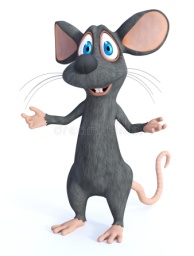 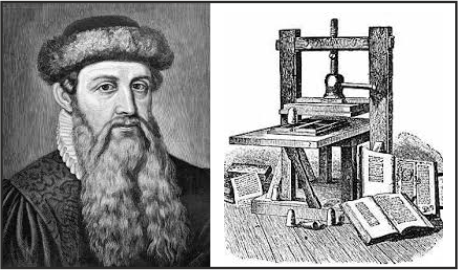 LOS OBJETIVOS PARA ESTA CLASE SON: CONOCER LO QUE ES LA IMPRENTA Y SU IMPORTANCIA HISTÓRICA Y ADEMÁS VAMOS A CONOCER LOS AVANCES EN LA CIENCIA DURANTE LOS TIEMPOS MODERNOS.LECTURA PARA INICIAR EL TRABAJO:La invención de la imprenta y su impacto en la historiaLa historia moderna sería inconcebible sin la invención de la imprenta ya que su uso cambió por completo la cultura occidental y posteriormente, la historia del mundo. Hasta 1453 los conocimientos se transmitían mediante manuscritos elaborados por monjes: con la invención de la imprenta el proceso de copiado se aceleró y en cuestión de unos pocos años los escritos abarcaron un público enorme gracias a la difusión de conocimientos y el abaratamiento de los costes de producción.Los monjes eran hasta el siglo XV las únicas fuentes escritas de peso en la sociedad. El feudalismo otorgaba el papel de reproducción y difusión de conocimientos a la iglesia católica, por lo que también aceptaba que esta hiciese un papel censor y marcara la ‘agenda setting’, los temas de los que se podía hablar y los que quedaban relegados al olvido. Con la invención de Johannes Gutenberg (Alemania, alrededor de 1453) el trabajo de copista se amplió y entraron en juego las empresas que manejaban las imprentas y con ellas el capital. AGENDA SETTING= La teoría de la fijación de la agenda, también conocida como teoría de la Agenda Setting, postula que los medios de comunicación de masas tienen una gran influencia sobre el público al determinar qué asuntos poseen interés informativo y cuánto espacio e importancia se les da.El punto central de esta teoría es la capacidad de los medios de comunicación para graduar la importancia de la información que se va a difundir, dándole un orden de prioridad para obtener mayor audiencia, mayor impacto y una determinada conciencia sobre la noticia. Del mismo modo, deciden qué temas excluir de la agenda. Más claramente, la teoría del establecimiento de la agenda dice que la agenda mediática, conformada por las noticias que difunden los medios informativos cotidianamente y a las que confieren mayor o menor relevancia, influye en la agenda pública.DESARROLLAR EN SU CUADERNO (DESPUES DE HABER ANOTADO LA FECHA Y LOS OBJETIVOS)¿Qué cambios provocó en la Historia de la Humanidad la invención de la Imprenta?………..DESARROLLEMOS EL SIGUIENTE EJERCICIO…. DEBES COPIAR EN TU CUADERNO EL ESQUEMA Y DESARROLLARLO.TRABAJAMOS CON EL TEXTOPÁGINAS 16 Y 17 DEL TEXTO….VAS A DESARROLLAR UNA LECTURA SILENCIOSA DE LOS CONTENIDOS DE ESTAS PÁGINAS (sugiero unas dos veces mínimo, para entender los contenidos)AHORA, AYUDÁNDOTE CON EL TEXTO, QUIERO QUE DESARROLLES LAS SIGUIENTES INTERROGANTES…¿Qué es una imprenta de tipos móviles?Anota tres ventajas de la imprenta de tipos móvilesREFLEXIÓN PERSONAL…¿POR QUÉ CREES TU, QUE ES IMPORTANTE LA CREACIÓN DE JOHANNES GUTENBERG?PÁGINAS 18 Y 19 DEL TEXTO….EN TU CUADERNO VAS A COPIAR EL TÍTULO…. “LA CIENCIA MODERNA”Después del título, vas a copiar la definición de “método científico” que aparece en la página 18.VAS A HACER UNA LECTURA SILECIOSA DE LOS CONTENIDOS DE LA PÁGINA 18 (mínimo unas dos veces para comprender las ideas)Según la lectura “A” ¿Qué institución dirigió el pensamiento científico durante la Edad Media?De acuerdo a la lectura “B” ¿Cuál era la posición del planeta Tierra con respecto a los otros astros del Universo?Lectura “C” ¿Quiénes dieron origen al método científico?REFLEXIÓN PERSONAL…¿Crees tú que exista diferencia entre el desarrollo científico de la Edad Media y el desarrollo científico de los Tiempos Modernos?  Argumenta tu respuesta.PARA TERMINAR LA ACTIVIDAD DE ESTÉ DÍA, VAS A HACER UNA LECTURA SILENCIOSA DE LA PÁGINA 19 Y VAS A COPIAR EL SIGNIFICADO DE LA SIGUIENTE IDEA…TEORÍA HELIOCÉNTRICA:RECOMENDACIÓN:POR FAVOR TODO DESARROLLO QUE HAGAS EN TU CUADERNO TIENE QUE SER CON BUENA LETRA, BIEN REDACTADO Y ORDENADO. VOY A PONER UNA NOTA ACUMULATIVA POR EL DESARROLLO DE LOS CONTENIDOS (ésta y las actividades anteriores), Y VOY A PONER UNA NOTA POR EL ORDEN DE TU CUADERNO. ME INTERESA QUE TÚ PUEDAS ENTENDER TU CUADERNO, ASÍ COMPRENDERÁS MEJOR LOS CONTENIDOS QUE ESTAMOS DESARROLLANDO.